AccountantSUMMARYProfile	: 	Male, 32 years, marriedNationality	: 	Position	: 	AccountantCompany	: 	National Food Product Co LLC		(Reporting to: Senior Accountant)Current Location	:	Sharjah – UAE.GENERAL PROFILE	Bachelor’s Degree in Commerce (B.Com) with Elective Subject Co Operetion-2003 - 2006Higher Secondary Examination Elective Subject MathematicsPROFESSIONAL EXPERIENCEWorking in National Food Product Co UAE, As accountant Worked in Sree Sakthi Paper Mills LTD as Internal Audit Assistant from July 2007 to November 2009 (2 year and 4 months )WORK EXPERIENCE NATIONAL FOOD PRODUCT CO LLC, UAE (25 December onward)The company is one of the leading FMCG companies in Middle East. It has got wide variety of products under different brand names and extends its hands to several foreign countries. Role of   AccountantWorking as Accountant    in   A/R in Northern Emirates region Lacnor Responsibilities:Verify upper trade and Lower trade invoices with control lists, LPOs, Good Received Vouchers, Order Forms etc. and update sales before cut off time. Verify Pre updation Sales Report & update   Lacnor Lower Trade Upper tarde & Horeca Invoices of Lacnor Sharjah.Verification of distribution warehouse stock report on daily basis after sales updation and ensure that the stock is nil.Match daily return and exchange voucher entries in concerned customer/salesman accounts in JDE before AR closing.Upload daily salesmen collections to JDE, allocate, match and generate daily salesmen short / excess report and communicate to concerned supervisors for clearing daily personal shorts, if any.Verification & reconciliation of received not vouchered and open sales order reports Perform voucher matching of Intercompany purchases and monthly reconciliation of inter-company customer & supplier accounts. Verify and post gift issue, damage item documents receiving from store Perform monthly closing entries related to Sales before deadline Credit Customer Collection Matching Reconciliation of Credit Customer account Verification & Submission of New Credit Customer Information with related documents and Approvals Entering Credit customers cheque and perform the collection matching Verification and comparison of warehouse stock report with total sales invoice quantity Verification and transferring of Display rent given to Customers to the concerned GL account.Cash and Cheque Reconciliation on the month end Web entries and GL entries comparison Preparing Petty Cash VouchersSREE SAKTHI PAPER MILLS LTD - KERALA Company Activity: Manufactures Of Duplex Board Position: Internal Audit Assistant.Period   : 2007 - 2009Preparation of daily Audit Report.Calculation daily profit/loss & cost of production.Preparation of daily Stock Register of Finished GoodsChecking of Raw Material stock.Checking over every departmental works.Calculation of Over Time of employeesPeriodical Stock Checking and comparisonACADEMIC QUALIFICATIONSIT SKILLERP System			: 	Oracle (JD Edwards)Accounting Packages		:	PeopleSoft Application Packages		:	MS- Office LANGUAGESEnglish			FluentMalayalam		Native	Hindi                               Read And SpeakTamil                               ListeningVISA DETAILSEmployment Visa Valid Up to – 14.01.2019 COMMENTS	Need one Month Notice Period for joiningSahilSAHIL.363649@2freemail.com 	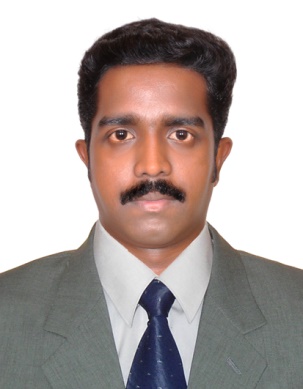 ExaminationUniversity/ BoardYear Of Passing% SecuredB.com ,Kerala200659Plus TwoBoard of Vocational Higher Secondary Education, Kerala199960SSLCPublic Board of Examination, Kerala199766